February 2016 Dear ParentI am writing to inform you about a school visit to Brunel University on Monday 22nd February. The aim of this visit is to attend a research and problem solving workshop. Students are required to attend school at the normal time of 8.40am on this day to meet with Miss Moorehouse at the school reception. Students will then walk to the university, accompanied by the teacher, and taken into the workshop. Miss Moorehouse will then meet students at the university at 3.15pm and escort them back to school.Students are required to wear smart clothing including shoes, no trainers or jeans to be worn. Please provide your child with a packed lunch.Please complete and return the attached permission/emergency contact form by Friday 12th February 2016. Yours sincerelyN MoorehouseScience Teacher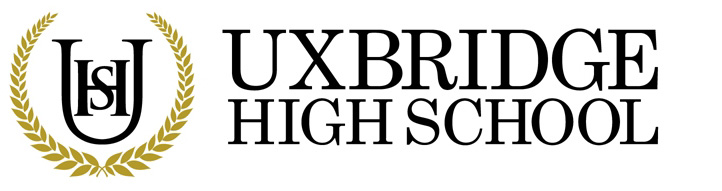 Return to:  Miss MoorehouseI give my permission for (NAME) _________________________________ of (Form Group) _____________ to attend the Brunel University trip on Monday 22nd February 2016.  I give my permission for my child to be given first aid or urgent medical treatment during any school trip or activity.ANY SPECIAL MEDICAL OR DIETARY REQUIREMENTS: ____________________________________________________________________________________________________________________________If your child suffers from Asthma please ensure that the appropriate medication is provided.  If there are any medical reasons why your child may not participate in any of the planned activities please inform the trip co-ordinator.EMERGENCY CONTACT DETAILS:NAME: _______________________________________________________HOME NUMBER: _______________________________________________MOBILE NUMBER: ______________________________________________PARENT SIGNATURE: __________________________________________Dated: _____________________